Ordenanza 2730/17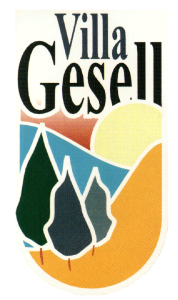 Municipalidad de Villa Gesell
Honorable Concejo Deliberante
  ————
2730/17                                   FECHA DE SANCIÓN: 19 de Junio de 2017.-
                                   NUMERO DE REGISTRO: 2577
                                   EXPEDIENTE H.C.D. Nº: D-10954/17.-VISTO:                  El Expediente D- 10954/17  por el cual el Departamento Ejecutivo Municipal eleva la  Nómina de Mayores Contribuyentes inscriptos en el Registro Especial; yCONSIDERANDO:Que, voluntariamente se inscribieron 22 contribuyentes;Que en consecuencia el Señor Intendente debió completar la nomina según    lo previsto en el Art. 94 inciso 3) de la Ley Orgánica de las Municipalidades;Que,  todos los inscriptos reúnen las condiciones establecidas por la  Ley.-Por ello, el Honorable Concejo Deliberante sanciona la siguiente:
O  R  D  E  N  A  N  Z  AARTÍCULO 1º: Apruébese la nómina de Mayores Contribuyentes que se detalla a continuación:APELLIDO Y NOMBRE                                                                   CUENTA NºTodorovich, Juan                                                                                   Nº 01287106
Casasola, Hugo                                                                                       Nº 1038003
Montañez, Marta Irene                                                                         Nº 1330909W
Echarren, Carlos Dante                                                                         Nº 08170005
Macca, José Martín                                                                                Nº 00483133
Migliorisi, Carlos                                                                                    Nº 1335100B
Piñero, Héctor Luis                                                                                Nº 10843004
Samsolo, Samuel Oscar                                                                        Nº 01776018
Goio, Sandro                                                                                           Nº 498700
Echandia, Saúl Mario                                                                            Nº 10849002
Quinterno, Clara                                                                                     Nº 811202B
Malvarez, Néstor                                                                                     Nº 7384009
Palacios, Carlos                                                                                       Nº 9517005
Cabutti, Graciela Elsa                                                                            Nº 2625001
Herrera, Luis Alberto                                                                             Nº 90083037
Villate, Ana Gabriela                                                                              Nº 242206x
Fioriti, Marcelo Oscar                                                                            Nº 385013
Fresone, Alejandro                                                                                  Nº 7084007
García, Roberto Oscar                                                                            Nº 11703008
Bona, Julio Cesar                                                                                     Nº 4699055
Santoro, Carlos Alfonso                                                                          Nº 1586425B
Corti, Jorge Luis                                                                                       Nº 14299012
Cabutti, Sergio                                                                                          Nº 6871008
Cerrudo, Alfredo                                                                                      Nº 574505C
Morán, Mirta                                                                                            Nº 15434004
Cane, Ceferino                                                                                          Nº 615801D
La Frossia, Pablo                                                                                      Nº 3246003
Manrrique, Carlos Alfredo                                                                     Nº 266000A
Gelbez, María Esther                                                                               Nº 1000215X
Andrade, Nicolás                                                                                      Nº 14733006
Baruffaldi; Eduardo Ángel                                                                      Nº 10822017
Núñez Benítez, Porfirio Adolfo                                                              Nº 9342002ARTICULO 2º: Comuníquese, dése al Registro Oficial y cumplido archívese.—